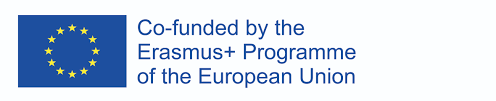 GIS4Schools-2020-1-IT02-KA201-079490-+LOGO
Funded by Erasmus + programmeDate  ../../2020QUARTERLY ACTIVITY REPORTPROJECT: GIS4Schools-2020-1-IT02-KA201-079490MONTHS OF REFERENCE: September – November 2020NAME OF THE ORGANISATION:ACTIVITIES CARRIED OUT:	NB: During this phase, Schools are asked to fill in only the first two boxes: PROJECT MANAGEMENT and COMMUNICATION ACTIVITIESDEADLINE: the Activity Report must be completed by each Organisation and sent back to Euronike by 15th December 2020PROJECT MANAGEMENTCOMMUNICATION AND DISSEMINATION OF THE PROJECT AND ITS RESULTS IO 1 – TRANING PACKAGE DEVELOPMENT AND IMPLEMENTATIONIO 5 - MONITORING and EVALUATION OUTPUT Networking with other projects, initiatives, workshopsFor ALLDescriptionExample: Participation to the Kick-Off meeting of the project hold digitally on 29-30th October 2020 (n. participants for the Organisation: …);For the Schools:Selection of teachers and classrooms participating in the project. (Please, indicate how you have managed the selection: Did you have an internal meeting? A competition? Which criteria you have used?)For ALLHod did you contribute to the communication activities of the project? DescriptionExample:Publication of a post on the Organization’s social media channels, of a press release on the website, presentation of the project during a workshop etc.Please list here the activities and include in an Annex all the articles, pictures and other relevant items.For POLIMI, EAGLE, URBAN2020, BBW, EURISY, EURONIKEDid you contribute to the preparatory activities for the Training Package? How?In answering to the question, please remember that:IO1 will last from September 2020 to May 2021;each Organisation has a specific number of working days on that OutputDescriptionFor EURONIKE, POLIMI, EURISY, EAGLE, URBAN2020, BBWDid you contribute to the preparatory activities for the Evaluation and Monitoring Output? How?In answering to the question, please remember that:IO5 will last from September 2020 to May 2023each Organisation has a specific number of working days on that OutputDescriptionDescriptionPlease, write here any possible projects, workshops, initiatives in which you have taken part or in which you plan to participate in the next months that you think are relevant for the GIS4Schools project 